Всем  здравствуйте! Представляю вашему вниманию мастер класс в технике терра . Работа называется   «морское дно».  К сожалению, самое начало я не сфотографировала. Но я все расскажу.  За основу взяла плотный пенопласт.  Обернула его  тканью смоченной жидким раствором рот- гипса, создавая неровности в виде волн.  Пока ткань не «схватилась»  выложила ракушки, камешки, морские звезды, в общем, все по заданной теме.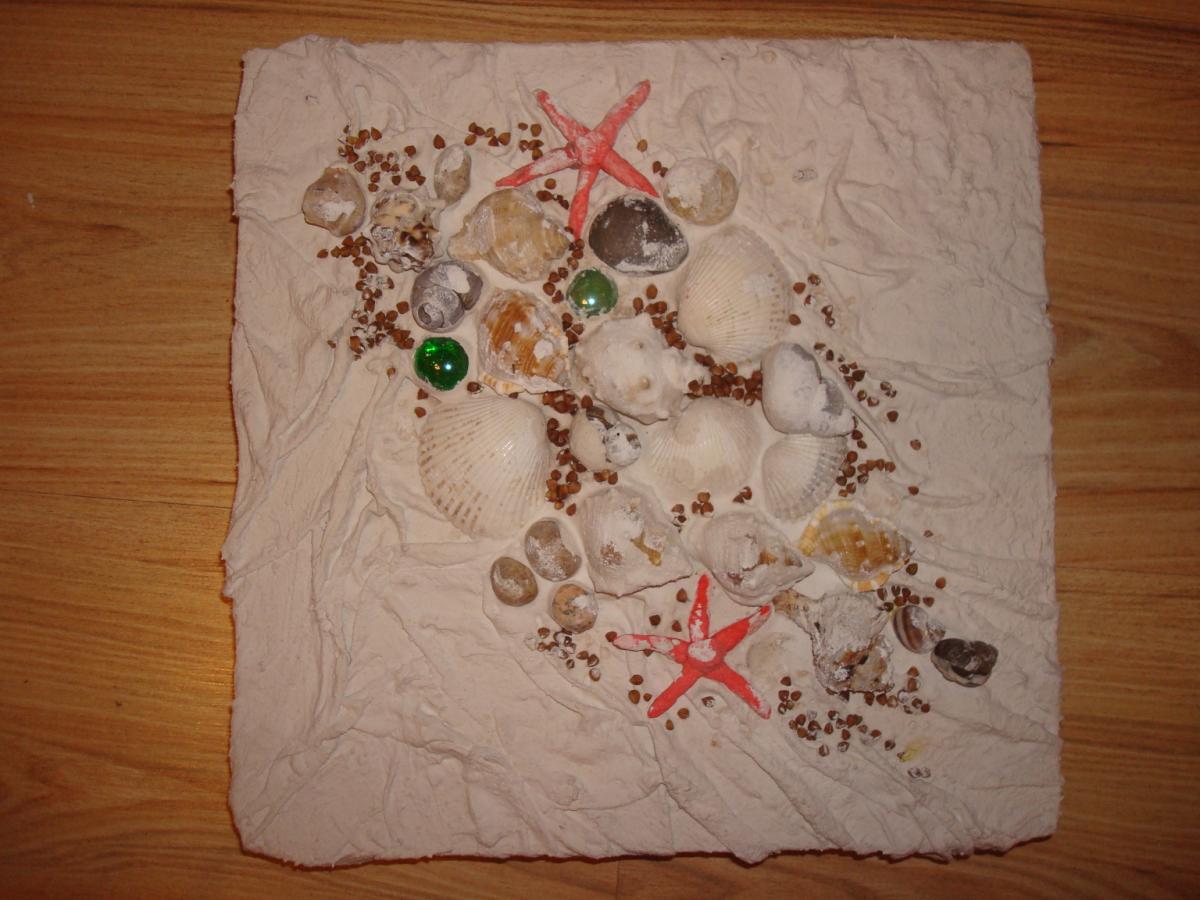 После высыхания ( а это целые сутки) приступаем к покраске. Закрашиваю всю фактуру цветом от морской волны до темно синего. А ракушки  грунтуем коричневой.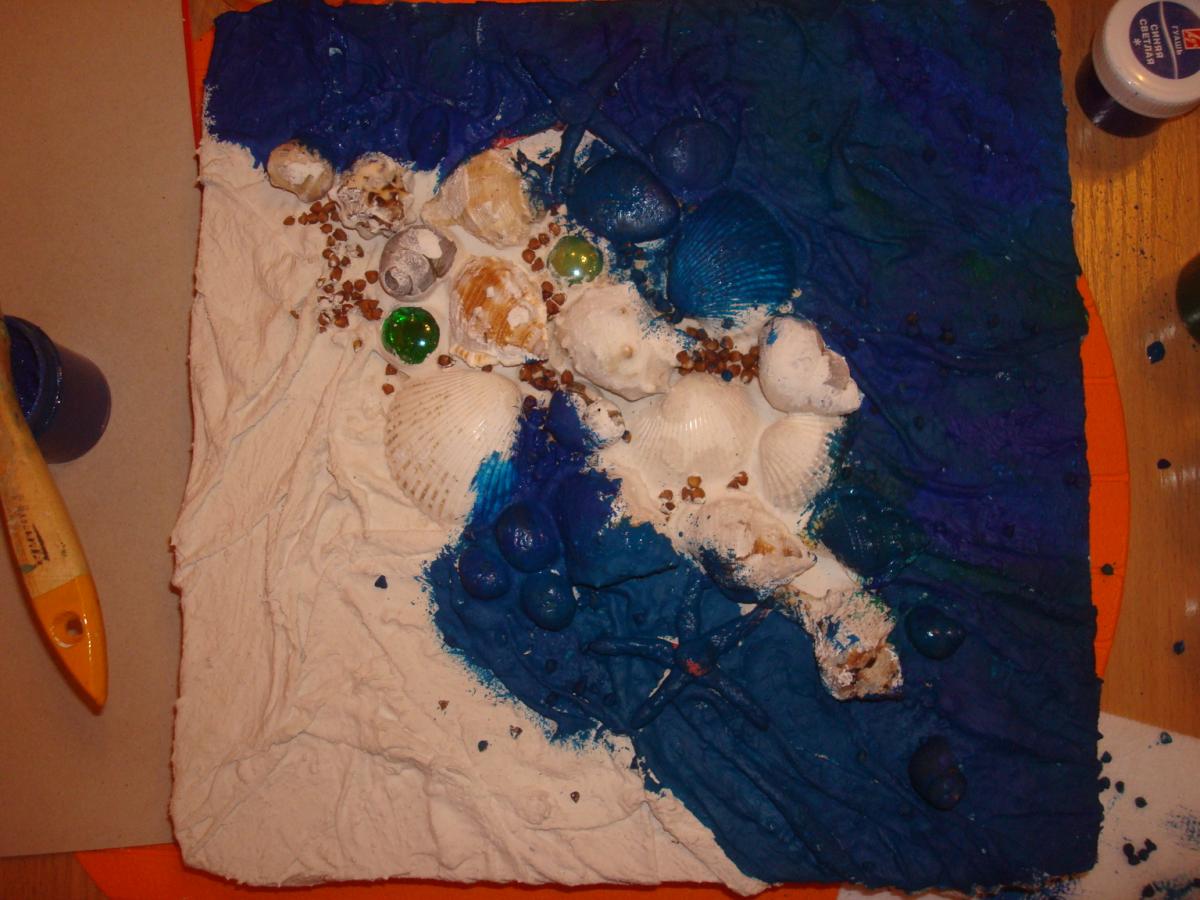 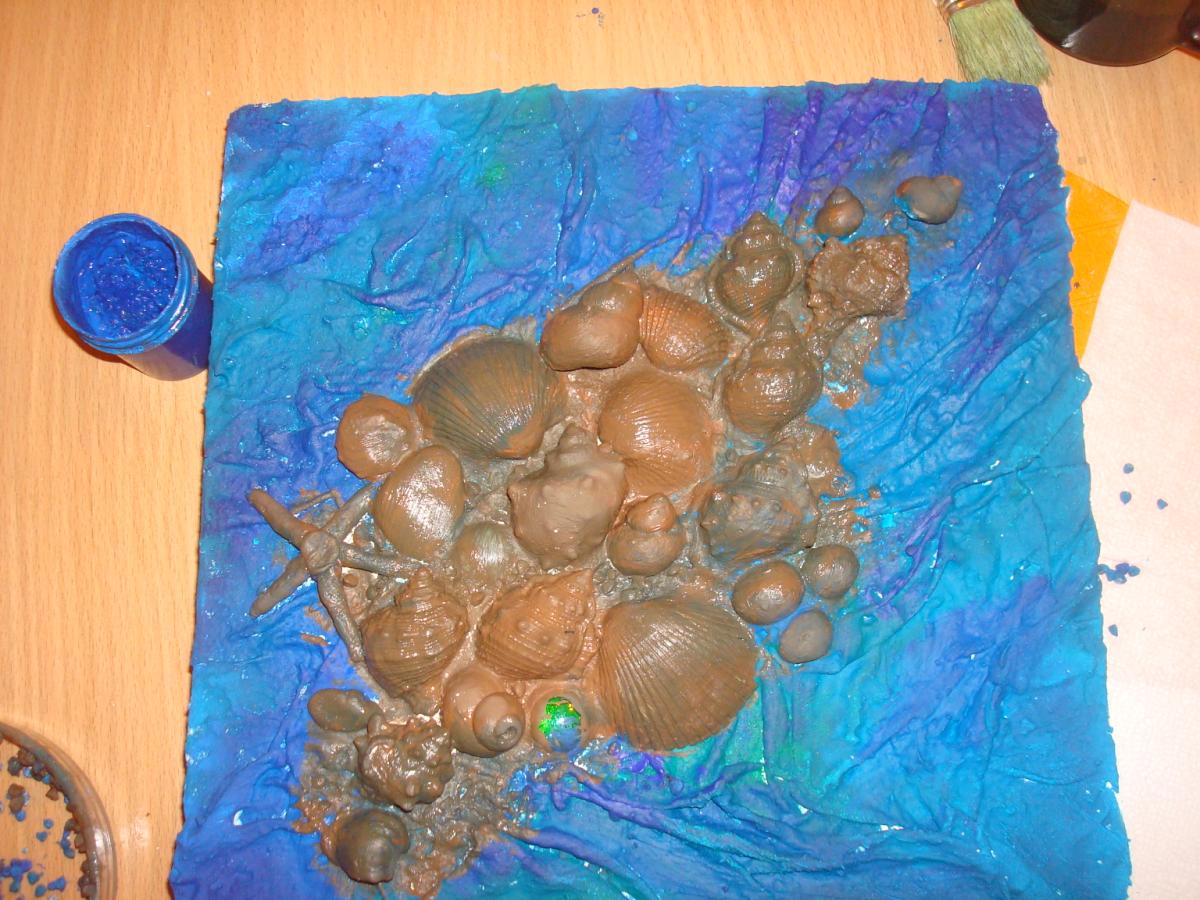 После высыхания приступаем к самому интересному. Почти сухой кистью белой  краской проходим по всей факте. 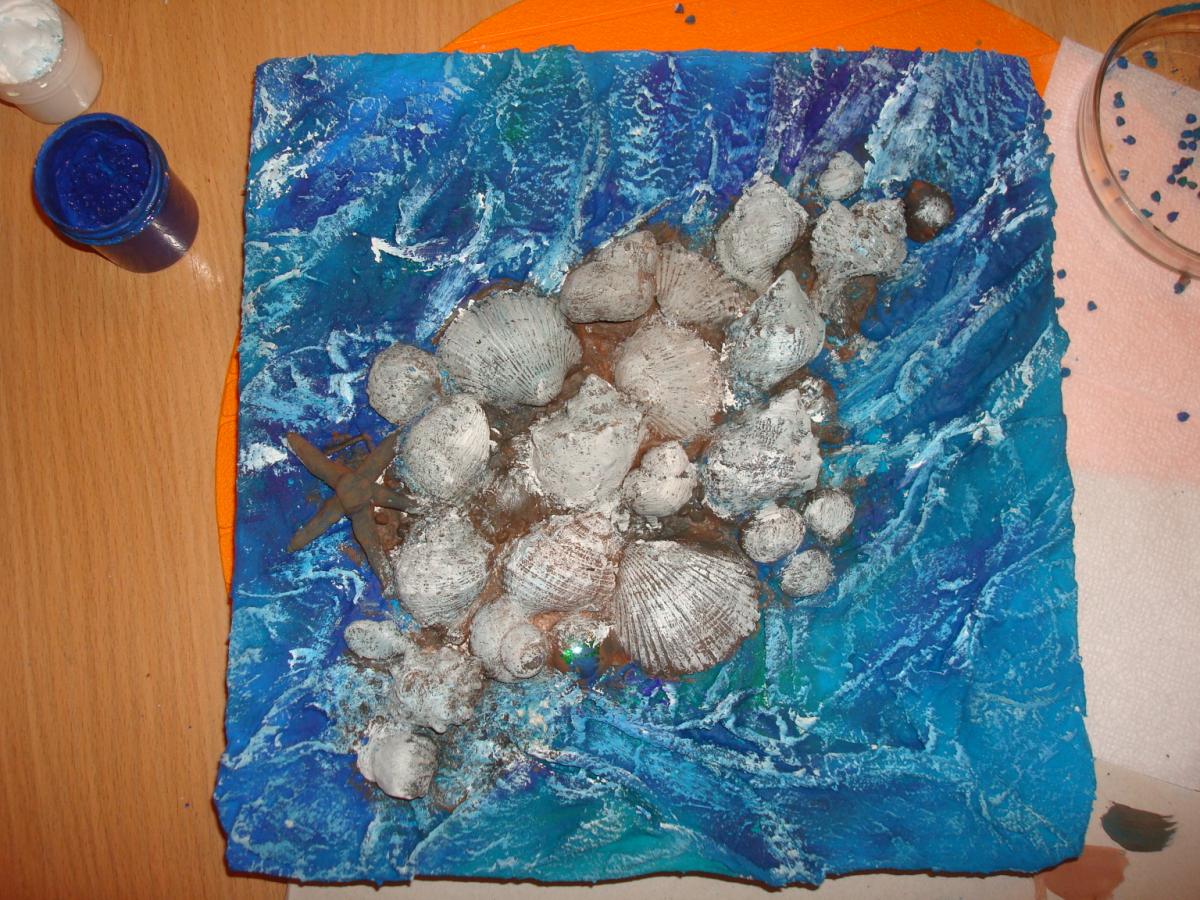 Уже красота! Но это еще далеко не все. Всю середину сбрызнула Золотом. Стало еще лучше.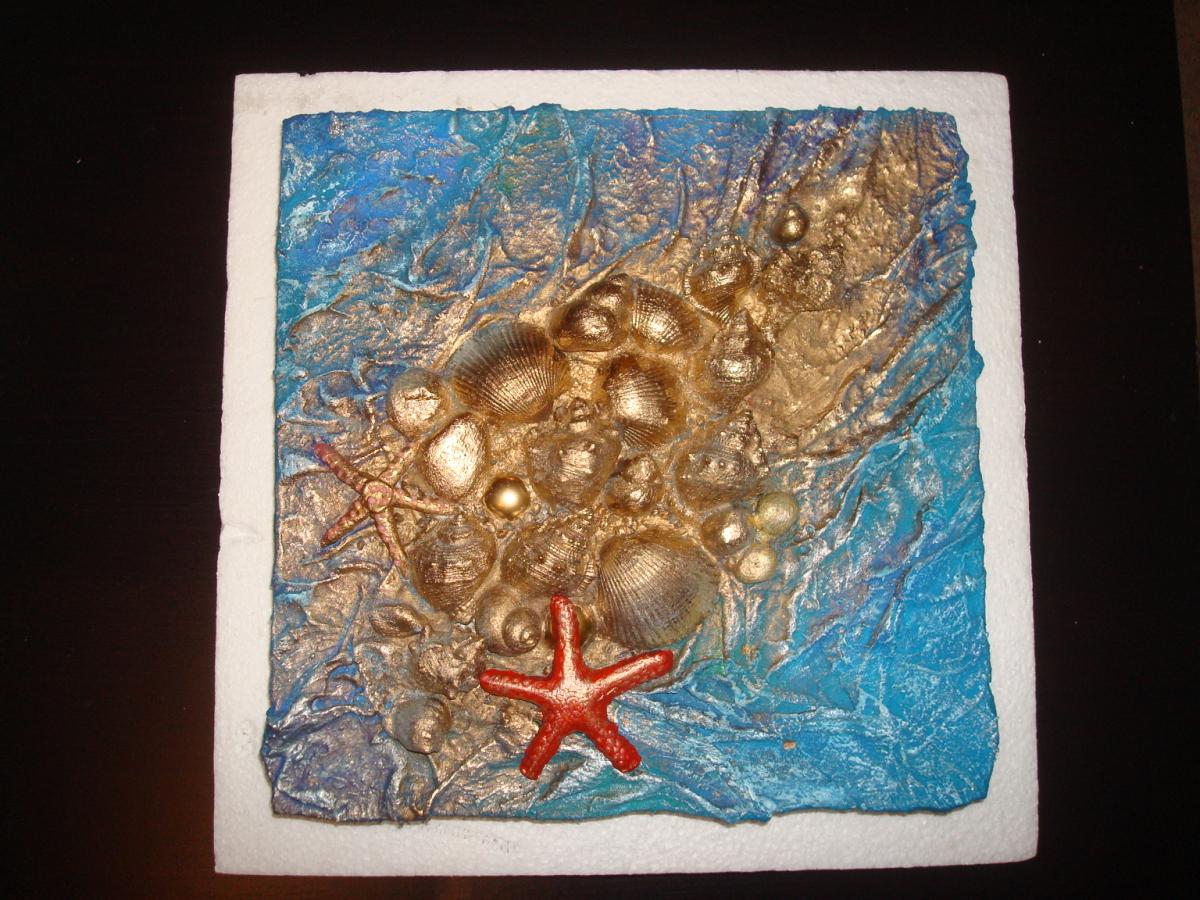 Да, звезда великовата ! ( скажу вам по секрету  она не настоящая, из гипса ) Заменила на настоящую ( благо приобрела  случайно) , стало на много лучше!!!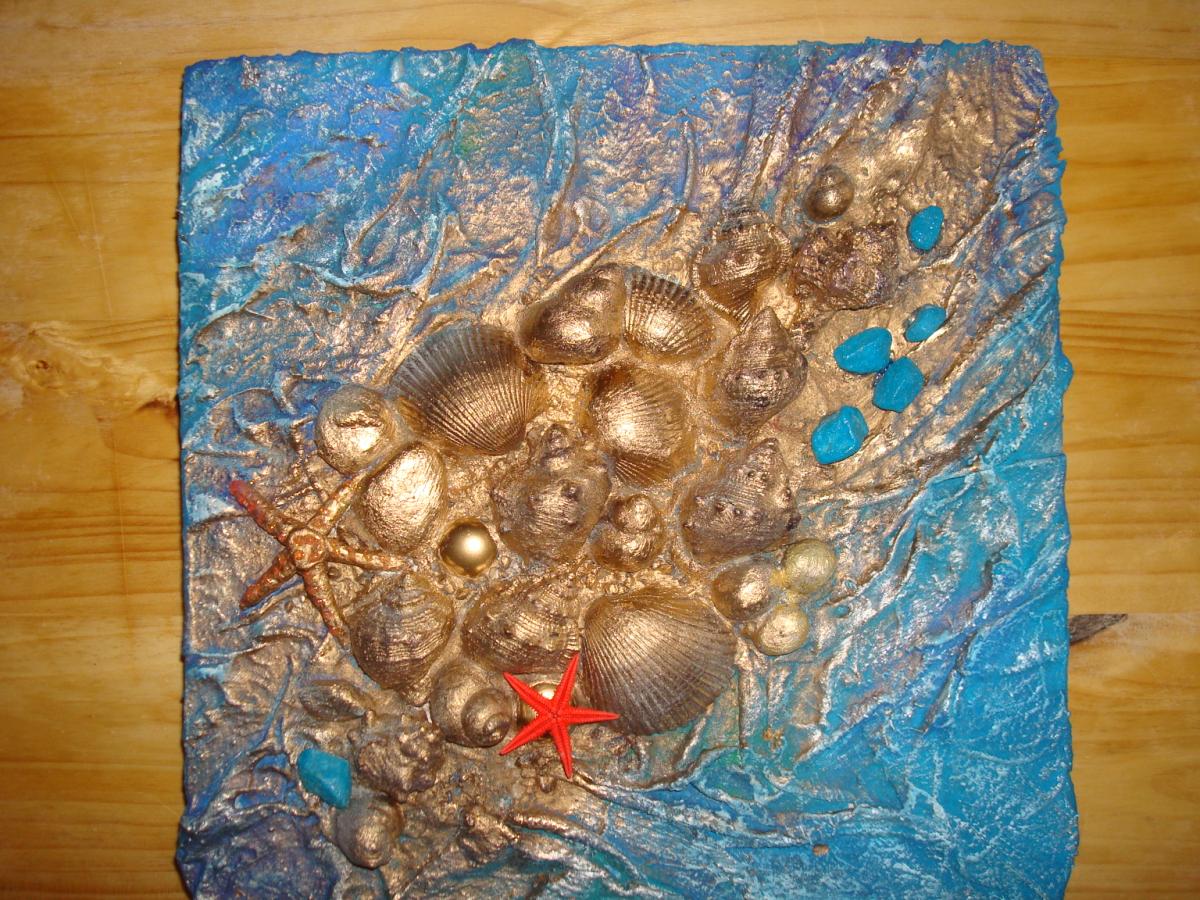 Добавила камешков. На мой взгляд, совсем хорошо. (Если учесть, что это первый опыт работы в технике «Терра»). Ну вот, красота да и только! Дерзайте! Удачи! Всем пока.